Информационное письмо по конференцииV Всероссийская научно-практическая интернет-конференция«Теория и практика дистанционного обучения учащихся и молодежи
с ограниченными возможностями здоровья»10 октября ‒ 13 декабря 2018 г.Уважаемые коллеги!Приглашаем вас принять участие в V Всероссийской научно-практической интернет-конференции «Теория и практика дистанционного обучения учащихся и молодежи
с ограниченными возможностями здоровья».Цель конференции: обобщение, представление и распространение научно-практического и методического опыта в системе дистанционного обучения, психолого-педагогического сопровождения детей, подростков и молодежи с ограниченными возможностями здоровья.Организаторы конференции: Департамент образования и науки Кемеровской области, Кемеровский областной центр образования, Кемеровский государственный университет; Московский государственный психолого-педагогический университет; Университет при Межпарламентской Ассамблее ЕврАзЭС (Санкт-Петербург).Сборнику материалов конференции будут присвоены международный стандартный книжный номер (ISBN), коды универсальной десятичной классификации (УДК) и библиотечно-библиографической классификации (ББК). Сборник материалов конференции будет размещен в РИНЦ.ЭЛЕКТРОННЫЙ ВАРИАНТ СБОРНИКА МАТЕРИАЛОВ КОНФЕРЕНЦИИ
И СЕРТИФИКАТ УЧАСТНИКА ПРЕДОСТАВЛЯЮТСЯ БЕСПЛАТНО.Официальный сайт конференции: http://конфдо.рф.Сроки проведения конференции:Варианты публикации материалов научно-практической конференции:Первый вариант: научные статьи, получившие соответствующую рекомендацию программного комитета и соответствующие всем требованиям, публикуются в сборнике материалов конференции, авторы получают сертификаты участников.Второй вариант: научные статьи, получившие соответствующую рекомендацию программного комитета, размещаются на сайте конференции, авторы получают сертификаты участников.К участию в конференции приглашаются:‒ специалисты, развивающие практику психолого-педагогического сопровождения детей с ограниченными возможностями здоровья дошкольного, общего школьного, средне-профессионального, высшего, дополнительного образования;‒ практические психологи;‒ научные сотрудники и преподаватели вузов;‒ методисты;‒ аспиранты и магистранты, студенты в соавторстве с научными руководителями;‒ представители общественных организаций;‒ специалисты управлений образования, курирующие вопросы дистанционного обучения детей-инвалидов;‒ директора, педагоги образовательных организаций, работающие с детьми-инвалидами с применением дистанционных образовательных технологий;‒ специалисты в области дистанционного образования и другие заинтересованные лица.Секции конференции1. Теория, методология и практика обучения, воспитания и социализации детей, подростков и молодежи с ограниченными возможностями здоровья с применением дистанционных образовательных технологий.2. Психолого-педагогическое сопровождение обучающихся с ограниченными возможностями здоровья и инвалидностью, поддержка их родителей и учителей с применением информационно-компьютерных и дистанционных технологий.3. Нормативно-правовое обеспечение детей и молодежи с ограниченными возможностями здоровья и инвалидностью на современном этапе (в том числе инклюзивное).4. Здоровьесбережение обучающихся с ограниченными возможностями здоровья и инвалидностью в учебном процессе при использовании дистанционных образовательных технологий.5. Применение дистанционных образовательных технологий в инклюзивном образовании.Условия участияДля публикации статьи в сборнике материалов конференции необходимо
до 30 ноября 2018 г. заполнить электронную форму заявки и прикрепить текст статьи в формате doc или docx на сайте конференции http://конфдо.рф (кнопка «Заявка на участие в конференции»). Требования к оформлению текста статьи приводятся в Приложении 1. Образец оформления статьи – в Приложении 2. По вопросам заполнения электронной формы заявки обращаться в оргкомитет конференции по контактам, указанным в конце информационного письма. Также ознакомиться с требованиями к оформлению статей можно на сайте конференции http://конфдо.рф.Перед отправкой статьи рекомендуется осуществить проверку текста на уникальность на сайте «Текст.Ру» (https://text.ru)!Программный комитет оставляет за собой право отбора поступивших материалов. Материалы, не имеющие прямого отношения к содержанию конференции, могут быть отклонены. Уникальность текста должна составлять не менее 35 %. Материалы, подлежащие рассмотрению на предмет участия в конференции, не должны быть ранее изданы в других источниках.ВНИМАНИЕ! Для участия в интернет-конференции необходимо пройти электронную регистрацию, перейдя по ссылке. Персональные ссылки для входа на мероприятие высылаются участникам на электронную почту за сутки до начала конференции.Вопросы, пожелания, темы для обсуждения, заявку на выступление вы можете отправить на почту оргкомитета (org@конфдо.рф).Программа интернет-конференции будет размещена на сайте конференции 
5 декабря 2018 г.Печатные экземпляры сборника предоставляются по заявке автора. Стоимость одного печатного сборника – 650 (шестьсот пятьдесят) рублей. Электронный вариант сборника материалов конференции, размещение статьи на сайте конференции, сертификат – бесплатно. Реквизиты для оплаты печатного сборника материалов конференции можно скачать на сайте конференции 19 декабря 2018 г. Оплата производится только после принятия программным комитетом решения о публикации в сборнике материалов конференции. Оплату печатного сборника необходимо осуществить до 25 декабря 2018 г.Квитанцию об оплате в электронном виде (отсканированную или фото) необходимо отправить до 25 декабря 2018 г. на e-mail org@конфдо.рф.Программный комитет конференцииЧепкасов Артур Владимирович – председатель программного комитета, начальник Департамента образования и науки Кемеровской области, кандидат филологических наук, доцент.Чванова Любовь Владимировна – заместитель председателя программного комитета, заместитель начальника Департамента образования и науки Кемеровской области по вопросам муниципальной образовательной политики, содержания общего и дополнительного образования, почетный работник общего образования.Невзоров Борис Павлович – заместитель председателя программного комитета, главный редактор журнала «Вестник КемГУ. Серия: Гуманитарные и общественные науки», профессор кафедры генетики ИБЭПР ФГБОУ ВО «Кемеровский государственный университет» (КемГУ), заслуженный работник высшей школы РФ, лауреат премии Правительства РФ в области образования, академик МАН ВШ, доктор педагогических наук, профессор.Ахметгалеева Зульфия Мансуровна – доцент кафедры педагогики и психологии ФГБОУ ВО «Кемеровский государственный институт культуры», кандидат психологических наук.Александрова Лада Анатольевна – доцент кафедры психологии и педагогики дистанционного обучения факультета дистанционного обучения Московского государственного психолого-педагогического университета, кандидат психологических наук.Балакирева Эльфрида Викторовна – профессор кафедры теории и истории педагогики Института педагогики РГПУ им. А. И. Герцена, доктор педагогических наук, доцент.Васина Евгения Владимировна – заведующая лабораторией здоровьесберегающей деятельности Кузбасского регионального института профессионального образования, кандидат биологических наук.Лобода Вера Владимировна – доцент Высшей школы прикладной физики и космических технологий Санкт-Петербургского политехнического университета Петра Великого, кандидат физико-математических наук.Мартынова Татьяна Николаевна – заведующая кафедрой социальной работы и дефектологии СПИ ФГБОУ ВО «Кемеровский государственный университет» (КемГУ), кандидат педагогических наук, доцент.Одинцова Мария Антоновна – профессор кафедры психологии и педагогики дистанционного обучения факультета дистанционного обучения Московского государственного психолого-педагогического университета, кандидат психологических наук.Попов Юрий Сергеевич – старший научный сотрудник научно-инновационного управления, доцент кафедры общей и экспериментальной физики ИФН ФГБОУ ВО «Кемеровский государственный университет», кандидат физико-математических наук, доцент.Сурмилов Сергей Анатольевич – директор Невского института дизайна Университета при Межпарламентской Ассамблее ЕврАзЭС, кандидат юридических наук.Федоров Александр Иванович – заведующий кафедрой физиологии человека и животных и психофизиологии ИБЭПР ФГБОУ ВО «Кемеровский государственный университет» (КемГУ), член-корреспондент Академии педагогических и социальных наук, почетный работник общего образования, доктор биологических наук, доцент.Организационный комитетЗагузина Нина Николаевна – председатель организационного комитета, заведующая научно-методическим отделом Кемеровского областного центра образования, кандидат педагогических наук.Айсмонтас Бронюс Броневич – заместитель председателя организационного комитета, заведующий кафедрой психологии и педагогики дистанционного обучения факультета дистанционного обучения Московского государственного психолого-педагогического университета, почетный работник высшего профессионального образования Российской Федерации, лауреат премии Правительства Российской Федерации в области образования, кандидат педагогических наук, профессор.Боков Алексей Владимирович – заместитель председателя организационного комитета, директор Кемеровского областного центра образования.Мельников Виктор Владимирович – заместитель директора по ИТ Кемеровского областного центра образования.Кузнецова Инна Юрьевна – методист Кемеровского областного центра образования.Рябова Юлия Владимировна – методист Кемеровского областного центра образованияВавилова Ксения Михайловна – методист Кемеровского областного центра образования, кандидат филологических наук.Казакова Олеся Александровна – методист Кемеровского областного центра образования.Адрес и контакты оргкомитета конференцииАдрес: 650023, г. Кемерово, пр. Ленина, 126аТелефоны: (+7 38-42) 53-44-26, +7 923 611-50-74E-mail: org@конфдо.рфПриложение 1Требования к оформлению статейК публикации принимаются статьи в формате Microsoft Word любой версии. Объем статьи должен быть не менее 3 и не более 10 страниц, включая список литературы.Параметры страницы: формат А4, книжная ориентация; поля с левой стороны 3 см, остальные 2 см, страницы не нумеруются.Параметры шрифта: шрифт Times New Roman, кегль 12, междустрочный интервал – одинарный.Название статьи: выравнивание по центру, без отступа, полужирный.Ф. И. О. автора: выравнивание по правому краю, без отступа, полужирный курсив.Ученая степень, звание: выравнивание по правому краю, без отступа, курсив.Полное наименование представляемой организации: выравнивание по правому краю, без отступа, курсив.Область, населенный пункт представляемой организации: выравнивание по правому краю, без отступа, курсив.Через строку: аннотация. Краткое, обобщенное описание статьи (5–7 предложений).Ключевые слова: должны отражать основное содержание статьи. Термины, определяющие предметную область и включающие другие важные понятия, которые позволят облегчить и расширить возможности поиска статьи в сети Интернет (5–7 слов или словосочетаний).Через строку: текст статьи. Выравнивание по ширине, абзацный отступ 1,25 см, начертание обычное.Все рисунки и таблицы должны быть пронумерованы и снабжены названиями или подрисуночными подписями. Рисунки, фотографии, схемы размещаются только в хорошем качестве, в черно-белом цвете.Список литературы оформляется в соответствии с действующим ГОСТом Р 7.0.5-2008 и приводится в конце статьи. Источники на иностранных языках располагаются после источников на русском языке, адреса сайтов указываются в конце списка. Ссылки в тексте на соответствующий источник из списка литературы оформляются в квадратных скобках, например: [7, с. 452].Уважаемые авторы!Прежде чем отправить статью в оргкомитет конференции,
проверьте её на уникальность на сайте «Текст.Ру» (https://text.ru).Статьи публикуются в авторском варианте!Будьте внимательны к стилистике и грамотности!Приложение 2Образец оформления статьиПроблемы самостоятельной работы учащихся с ограниченными возможностями здоровья, находящихся на дистанционном обученииВаськина Василиса Терентьевна
канд. пед. наук, доцент
ФГБОУ ВПО «Кемеровский государственный университет»
г. КемеровоАннотация. В статье определена сущность самостоятельной работы, ее значение, планирование, формы организации и виды контроля обучающихся с ОВЗ с использованием дистанционных образовательных технологий. Предложены техники и технологии по организации самостоятельной работы детей с ОВЗ. Приведены виды дистанционных уроков по развитию самостоятельной работы и творчества обучающихся с ОВЗ.Ключевые слова: самостоятельная работа, обучающиеся с ограниченными возможностями здоровья, дистанционные образовательные технологии.Текст статьи. Текст статьи. Текст статьи. Текст статьи. Текст статьи. Текст статьи. Текст статьи. Текст статьи. «Цитата» [1, с. 83]. Текст статьи. Текст статьи. Текст статьи. Текст статьи (табл. 1).Таблица 1Название таблицыТекст статьи. Текст статьи. Текст статьи. Текст статьи (рис. 1).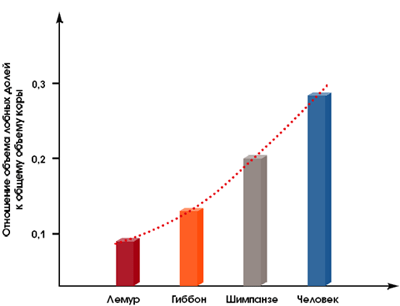 Рис. 1. Название рисункаТекст статьи. Текст статьи. Текст статьи. Текст статьи. «Цитата» [2]. Текст статьи. «Цитата» [3, с. 18]. Текст статьи. Текст статьи. Текст статьи. Текст статьи. Текст статьи. Текст статьи. Текст статьи. Текст статьи. Текст статьи. Текст статьи. Текст статьи. Текст статьи. Текст статьи. Текст статьи.Список литературы1. Айсмонтас Б.Б., Разработка и применение дистанционных технологий в обучении психологии: опыт, проблемы, перспективы //Психологическая помощь социально незащищенным лицам с использованием дистанционных технологий (интернет-консультирование и дистанционное обучение): Материалы межведомственной научно-практической конференции, Москва, 24–25 февраля 2011 года / под ред. Б.Б. Айсмонтаса, В.Ю. Меновщикова. – М: МГППУ, 2011 С. 123–125.2. Ефимова Т.Н., Кусакин А.В. Формы и методы психологической работы с учащимися с ограниченными возможностями здоровья // Вопросы психологии. 2007. №1. С. 80‒86.3.Жаворонков С.В. Правовое регулирование инклюзивного образования в Федеральном законе «Об образовании в РФ». URL: http://edu-open.ru/Default.aspx?tabid=342 (дата обращения: 10.11.2018).4.Касаткина Н.Э. Теория и практика формирования профессионального самоопределения молодёжи в условиях непрерывного образования [Текст]: дис. … д-ра пед. наук / Н.Э. Касаткина. – М., 1995. – 416 c.5.Сафин В.Ф. Психология самоопределения личности [Текст]: Учебное пособие / Свердл. пед. ин-т. – Свердловск, 2012. – 142 с.10 октября – 30 ноября 2018 г.‒прием заявок и статей на сайте конференции;10 октября – 13 декабря 2018 г.‒регистрация на интернет-конференцию (http://b17006.vr.mirapolis.ru/mira/s/toRMm3);13 декабря 2018 г. 
15:00–18:00 (время московское)‒интернет-конференция на площадке «Мираполис» от МГППУ (персональные ссылки для входа на мероприятие предоставляются за сутки до начала конференции);19 декабря 2018 г.‒размещение статей и сертификатов участников на сайте конференции;28 января 2019 г.‒размещение сборника материалов на сайте конференции;06–08 февраля 2019 г.‒рассылка печатного сборника материалов конференции
(по заявке участников, после оплаты).апрель 2019 г.‒размещение сборника материалов конференции в РИНЦ.ТекстТекстТекстТекстТекстДанные таблицыДанныетаблицыДанныеДанныетаблицыДанныетаблицыДанные